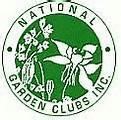 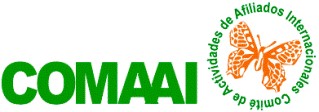 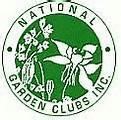 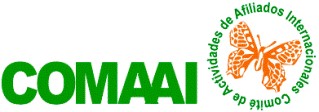 National Garden Clubs, Inc.                      FORM 5                                LISTA DEL EXAMEN DEL MANUAL La Supervisora debe completar este formulario. El Director EEF del País lo envía (sin notas) al    Director del Examen del Manual NGC AI. (Supervisora llena solamente con el número de Estudiante,     omitiendo los nombres). PAÍS:	FECHA EXAMEN: 	LUGAR DEL EXAMEN: 	SUPERVISOR DEL EXAMEN: 	APROBADO POR EL DIRECTOR EEF DEL PAÍS: 	FirmaDESPUÉS DE RECIBIR LA LISTA Y LOS EXÁMENES CORREGIDOS, EL DIRECTOR EEF DEL PAÍS TRANSFIERE LA INFORMACIÓN A ESTE FORMULARIO Y AGREGA NIC, NOMBRES Y CORREOS.   ENVÍA POR CORREO ELECTRÓNICO ESTE FORMULARIO Y FORMULARIO 3,  A LA DIRECTORA DEL EXAMEN DEL MANUAL AI.       											             SW/PN/HG Febrero 2024LISTA POR ORDEN ALFABÉTICOLISTA POR ORDEN ALFABÉTICOLISTA POR ORDEN ALFABÉTICOEXAMEN#    NIC                               APELLIDO, NOMBRE Y CORREO ELECTRÓNICONOTA